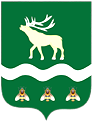 Российская Федерация Приморский крайДУМА ЯКОВЛЕВСКОГО МУНИЦИПАЛЬНОГО ОКРУГАПРИМОРСКОГО КРАЯРЕШЕНИЕ27 февраля 2024 года                   с. Яковлевка                               № 255 - НПАО  Порядке проведения анализа сведений о доходах, расходах,об имуществе и обязательствах имущественного характера, представленных муниципальными служащими органов местного самоуправления Яковлевского муниципального округаНа основании пункта 1 статьи 10 Федерального закона от 03.12.2012 № 230-ФЗ «О контроле за соответствием расходов лиц, замещающих государственные должности, и иных лиц их доходам» Дума Яковлевского муниципального округаРЕШИЛА:1. Утвердить Порядок проведения анализа сведений о доходах, расходах, об имуществе и обязательствах имущественного характера, представленных муниципальными служащими органов местного самоуправления Яковлевского муниципального округа (прилагается).2. Признать утратившим силу решение Думы Яковлевского муниципального района от 28.09.2021 № 470-НПА «О Порядке проведения анализа сведений о доходах, расходах, об имуществе и обязательствах имущественного характера, представленных муниципальными служащими   органов местного самоуправления Яковлевского муниципального района».3. Настоящее решение вступает в силу после его официального опубликования.4. Опубликовать настоящее решение в газете «Сельский труженик» и разместить на официальном сайте Яковлевского муниципального округа в информационно-телекоммуникационной сети «Интернет».Председатель Думы Яковлевского муниципального округа                                                              Е.А. ЖивотягинГлава Яковлевского муниципального округа                                                               А.А. КоренчукПриложение УТВЕРЖДЕНрешением Думы Яковлевского муниципального округа
от  27.02.2024 № 255 - НПАПорядок проведения анализа сведений о доходах, расходах,об имуществе и обязательствах имущественного характера, представленных муниципальными служащими органов местного самоуправления Яковлевского муниципального округа1. Настоящий Порядок разработан в целях реализации пункта 1 статьи 10 Федерального закона от 03.12.2012 № 230-ФЗ «О контроле за соответствием расходов лиц, замещающих государственные должности, и иных лиц их доходам» и устанавливает процедуру проведения анализа сведений о доходах, расходах, об имуществе и обязательствах имущественного характера, представленных муниципальными служащими органов местного самоуправления Яковлевского муниципального округа.2. Анализ сведений о доходах, расходах, об имуществе и обязательствах имущественного характера, представляемых муниципальными служащими органов местного самоуправления Яковлевского муниципального округа в отношении себя, своих супруги (супруга) и несовершеннолетних детей, осуществляет подразделение кадровой службы по профилактике коррупционных и иных правонарушений (должностное лицо кадровой службы, ответственное за работу по профилактике коррупционных и иных правонарушений) органа местного самоуправления Яковлевского муниципального округа, в котором лицо замещает должность муниципальной службы (далее соответственно - анализ сведений, муниципальный служащий, сведения о доходах, кадровая служба).3. Анализ сведений осуществляется кадровой службой ежегодно до 1 октября года, в котором муниципальным служащим представлены сведения о доходах.4. Целью анализа сведений является выявление признаков представления недостоверных или неполных сведений о доходах, конфликта интересов, иных нарушений законодательства Российской Федерации в сфере противодействия коррупции.5. По окончании срока представления сведений о доходах кадровой службой не позднее 30 мая года, следующего за отчетным, разрабатывается и утверждается график изучения и анализа сведений о доходах (далее - график).В графике должна содержаться информация о лице, на которое возложено осуществление анализа сведений (далее - ответственное лицо), а также сроки проведения указанного мероприятия в отношении лиц, замещающих должности муниципальной службы.6. Анализ сведений проводится в соответствии с Методическими рекомендациями по проведению анализа сведений о доходах, расходах, об имуществе и обязательствах имущественного характера, изданными Министерством труда и социальной защиты Российской Федерации.
	7. При проведении анализа сведений:а) проверяется своевременность предоставления сведений о доходах;б) изучаются и сравниваются разделы справок о доходах, расходах, об имуществе и обязательствах имущественного характера (далее - справка о доходах), представленных за отчетный период и периоды, предшествующие отчетному;в) изучается соответствие количества представленных справок о доходах количеству членов семьи лица, представившего сведения о доходах;г) изучаются полнота и правильность отражения в справках сведений о доходах;д) изучаются приложенные к справке о доходах копии договора или иного документа о приобретении права собственности на предмет его достоверности;е) рассчитывается общий доход лица, представившего сведения о доходах, и его супруги (супруга) за три последних года, предшествующих совершению сделки, путем суммирования итоговых доходов, указанных в справках о доходах за три отчетных периода, предшествующих совершению сделки, который сравнивается с суммой общего дохода указанных лиц, на предмет соответствия доходов расходам; ж) принимаются иные меры, направленные на выявление недостоверности и неполноты представленных сведений.8. В целях проведения анализа сведений учет и обработка сведений о доходах, представленных муниципальным служащим, осуществляется кадровой службой с применением специального автоматизированного программного комплекса, при его наличии в органе местного самоуправления.9. Ответственное лицо в течение трех дней со дня истечения срока проведения анализа сведений представляет на имя руководителя органа местного самоуправления служебную записку, содержащую результаты анализа сведений.
	Служебная записка рассматривается руководителем органа местного самоуправления в течение 15 дней со дня ее предоставления.В случае неполноты анализа руководитель органа местного самоуправления в срок, установленный в абзаце вторым  настоящего пункта, возвращает ответственному лицу служебную записку для устранения недостатков. Недостатки устраняются кадровой службой в течение 30 дней со дня возврата служебной записки.10. В случае если представленные сведения о доходах содержат признаки недостоверности и неполноты, в том числе на предмет соответствия доходов расходам, кадровая служба в срок не позднее 10 дней со дня проведения анализа сведений, установленного в графике, представляет докладную записку на имя руководителя органа местного самоуправления о необходимости осуществления проверки в соответствии с требованиями Положения о проверке достоверности и полноты сведений о доходах, об имуществе и обязательствах имущественного характера, представленных гражданами, претендующими на замещение должностей муниципальной службы, муниципальными служащими, замещающими указанные должности, достоверности и полноты сведений, представленных гражданами при поступлении на муниципальную службу в соответствии с нормативными правовыми актами Российской Федерации, соблюдения муниципальными служащими ограничений и запретов, требований о предотвращении или об урегулировании конфликта интересов, исполнения ими обязанностей, установленных в целях противодействия коррупции, утвержденного решением Думы Яковлевского муниципального округа от 30.01.2024 № 223-НПА.